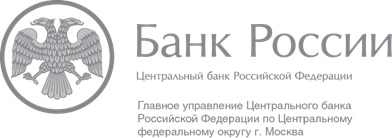 На деньги идет большая киберохотаЦентробанк рассказал, как «электронные» аферисты обманывают граждан«Предупрежден – значит, вооружен», гласит народная мудрость. Чтобы уберечь деньги наших читателей от кибермошенников, мы расскажем о последних хитростях злоумышленников и о способах борьбы с ними. Сплошная «липа»Специалисты ФинЦЕРТа рассказывают о таком распространенном способе обмана граждан, как создание «липовых» сайтов банков, страховых компаний, сервисов переводов, сайтов покупки билетов. Никаких реальных услуг они не предоставляют, а только обирают попавших на такие лжестраницы клиентов: у кого украдут данные банковской карты или паспорта, а у кого – и настоящие деньги, переведенные за билет или за оформление кредита. Среди «подставных» сайтов, созданных мошенниками, например, бывают такие, которые завлекают: «Проверьте, скомпрометирована ли ваша карта!». Человеку предлагается ввести данные его банковской карты, а потом пришедший якобы от банка пароль. Такие сайты-воры созданы для перехвата ваших данных. Банк России работает над закрытием сайтов, через которые мошенники вымогают данные и крадут деньги. Так, с января по сентябрь 2017 года ФинЦЕРТ отправил информацию о 481 домене различной мошеннической тематики, владельцев которых предлагалось лишить прав на домен. По данным Банка России, в среднем каждый календарный месяц закрытию подлежит около 50 доменов, находящихся в различных зонах. Наибольшее количество заблокированных доменов приходится на сферу переводов, осуществляемых физическими лицами с карты на карту. На сферу страховых компаний приходится 45 закрытых доменов, на лжебанки – 44, на финансовые пирамиды – 39. Сложность с закрытием вех «неправильных» сайтов состоит в том, что очень многие кибермошенники находятся не в России, а скрываются в других юрисдикциях. Поэтому есть над чем работать. Отделение по Тамбовской области  Главного управления  Банка России по Центральному федеральному округу  телефон: 8 (4752) 79-30-10;68 media@cbr.ru